1. Общие положения1.1 Настоящее положение разработано в соответствии с Законом РФ «Об образовании в Российской Федерации» от 29 декабря 2012 года № 273-ФЗ, ст.12; Федеральным	государственным	образовательным	стандартом	начального	общего образования обучающихся с ограниченными возможностями здоровья (утвержден приказом Минобрнауки РФ от 19.12.2014 №1598 “Об утверждении Федерального государственного	образовательного	стандарта      начального      общего	образования обучающихся       с       ограниченными       возможностями	здоровья»;        Федеральным государственным     образовательным     стандартом     начального     общего	образования (утвержден     приказом	МОиН     РФ     от	06.10.2009     года	№     373),     федеральным государственным      образовательным      стандартом      основного      общего	образования (утвержден приказом МОиН РФ от 17.12.2010 года № 1897); приказом Министерства образования и науки РФ "О внесении изменений в приказ Министерства образования и науки РФ от 06 октября 2009 г. № 373 "Об утверждении и введении в действие федерального государственного стандарта начального общего образования" от 19.12.2014 №1598.1.2.Положение	определяет	структуру,	порядок	разработки	и	утверждения адаптированной основной образовательной программы, реализуемой в МБОУ «СОШ №48»1.3. Адаптированная основная общеобразовательная программа начального общего образования (Далее – АООП НОО) - комплекс основных характеристик образования (объем, содержание, планируемые результаты), организационно-педагогических условий и форм аттестации, который представлен в виде учебного плана, календарного учебного графика, рабочих программ учебных предметов, курсов, дисциплин (модулей), иных компонентов, а также оценочных и методических материалов.1.4. АООП НОО определяет содержание и организацию образовательной деятельности на уровне НОО и обеспечивает решение задач, указанных в пункте 1.8 Федерального	государственного	образовательного	стандарта	начального	общего образования обучающихся с ограниченными возможностями здоровья, утвержденного приказом Минобрнауки РФ от 19.12.14 №1598 (далее – Стандарт).1.5. АООП НОО для обучающихся с ОВЗ, имеющих инвалидность, дополняется индивидуальной программой реабилитации (ИПРА) инвалида в части создания специальных условия получения образования.1.6.	АООП	НОО	разрабатывается организацией	самостоятельно	на	основе рекомендациями МОиН РФ .и     реализуется     общеобразовательной и     в     соответствии     с     методическими1.7. АООП НОО разрабатывается рабочей группой по введению федеральных государственных образовательных стандартов общего образования (далее - ФГОС ОВЗ) с учётом особенностей образовательной организации, образовательных потребностей и запросов обучающихся, их родителей (законных представителей) и общественности.2. Структура АООП НОО2.1. На основе Стандарта организация разрабатывает в соответствии со спецификой образовательной деятельности вариант АООП НОО для обучающихся ЗПР (вариант 7.1.)2.2. Реализация АОПП НОО вариант 7.1. организуется в общеобразовательных классах или в рамках обучения на дому по медицинским показаниям.2.3.	Для обеспечения освоения обучающимися с ОВЗ АООП НОО возможно использование сетевой формы.2.5. АООП НОО включает обязательную часть и часть, формируемую участниками образовательных отношений.Соотношение частей для АООП НОО (вариант 7.1.) составляет 80% и 20%.2.6. АООП НОО реализуется через урочную и внеурочную деятельность.2.7.	АООП	НОО	содержит	три	раздела:	целевой,	содержательный	и организационный.Целевой раздел определяет общее назначение, цели, задачи и планируемые результаты реализации АООП НОО, а также способы определения достижения этих целей и результатов.Целевой раздел включает:□ пояснительную записку;□ планируемые результаты освоения обучающимися с ОВЗ АООП НОО;□ систему оценки достижения планируемых результатов освоения АООП НОО.Содержательный раздел определяет общее содержание НОО обучающихся с ОВЗ и включает следующие программы, ориентированные на достижение личностных, предметных и метапредметных результатов (в зависимости от варианта АООП НОО, описанных в приложениях к Стандарту):программу формирования универсальных учебных действий у обучающихся;программы отдельных учебных предметов, курсов коррекционно-развивающей области, курсов внеурочной деятельности;программу духовно-нравственного развития, воспитания обучающихся с ОВЗ при получении НОО;программу формирования экологической культуры, здорового и безопасного образа жизни;программу коррекционной работы;программу внеурочной деятельности.Организационный	раздел определяет общие рамки организации образовательной деятельности, а также механизмы реализации АООП НОО.Организационный раздел включает:учебный план НОО, включающий предметные и коррекционно-развивающие области, направления внеурочной деятельности;систему специальных условий реализации АООП НОО в соответствии с требованиями Стандарта.Учебный план НОО обучающихся с ОВЗ (далее – Учебный план) является основным организационным механизмом реализации АООП НОО.2.8. Требования к разделам АООП НОО:2.8.1. Пояснительная записка должна раскрывать:1) цели реализации АООП НОО, конкретизированные в соответствии с требованиями Стандарта к результатам освоения обучающимися с ОВЗ АООП НОО вариант 7.1..2) принципы и подходы к формированию АООП НОО;3) общую характеристику АООП НОО;4) психолого-педагогическую характеристику обучающихся с ОВЗ (вариант 7.1.)5) описание особых образовательных потребностей обучающихся с ОВЗ (вариант 7.1.)2.8.2 Планируемые результаты освоения АООП НОО должны:1) обеспечивать связь между требованиями Стандарта, образовательной деятельностью и системой оценки результатов освоения АООП НОО;2) являться основой для разработки АООП НОО;3) являться содержательной и критериальной основой для разработки рабочих программ учебных предметов и учебно-методической литературы, а также для системы оценки качества освоения обучающимися АООП НОО в соответствии с требованиями Стандарта.Структура и содержание планируемых результатов освоения АООП НОО должны отражать требования Стандарта (вариант 7.1.).2.8.3. Учебный план обеспечивает введение в действие и реализацию требований Стандарта, определяет общий объем нагрузки и максимальный объем аудиторнойнагрузки обучающихся, состав и структуру обязательных предметных и коррекционно-развивающей областей по классам.Составление Учебного плана регламентируется Стандартом и другими нормативными актами Минобрнауки РФ.АООП НОО включает несколько учебных планов.Учебный план включает предметные области в зависимости от вариантов АООП НОО.Количество учебных занятий по предметным областям за 4 учебных года не может более 3039 часов, за 5 учебных лет – более 3821 часа, за 6 учебных лет – более 4603 часов.Обязательным элементом структуры Учебного плана является «Коррекционно-развивающая область», реализующаяся через содержание коррекционных курсов, указанных в приложениях к Стандарту.В целях обеспечения индивидуальных потребностей обучающихся с ОВЗ часть Учебного	плана,	формируемая	участниками	образовательных	отношений, предусматривает:учебные занятия для углубленного изучения отдельных обязательных предметов;учебные занятия, обеспечивающие различные интересы обучающихся с ОВЗ, в том числе этнокультурные;увеличение учебных часов, отводимых на изучение отдельных учебных предметов обязательной части;введение	учебных	курсов,	обеспечивающих	удовлетворение	особых образовательных потребностей обучающихся с ОВЗ и необходимую коррекцию в психическом и (или) физическом развитии;введение учебных курсов для факультативного изучения отдельных учебных предметов.Часть Учебного плана, формируемая участниками образовательных отношений, включает часы на внеурочную деятельность (10 часов в неделю), предназначенные для реализации направлений внеурочной деятельности (не более 5 часов в неделю), и часы на коррекционно-развивающую область (не менее 5 часов в неделю), указанные в приложении к Стандарту.2.8.4. Программа формирования универсальных учебных действий у обучающихся с ОВЗ при изучении НОО должна содержать:описание ценностных ориентиров содержания образования при получении НОО; связь универсальных учебных действий с содержанием учебных предметов;характеристики личностных, регулятивных, познавательных, коммуникативных универсальных учебных действий;описание преемственности программы формирования универсальных	учебных действий при переходе от дошкольного к начальному общему образованию.2.8.5. Программы отдельных учебных предметов, коррекционных курсов разрабатываются на основе:требований к результатам освоения АООП НОО;программы формирования универсальных учебных действий.Программы отдельных учебных предметов должны содержать:1) пояснительную записку, в которой конкретизируются общие цели при получении НОО с учетом специфики учебного предмета, коррекционного курса;2) общую характеристику учебного предмета, коррекционного курса;3) описание места учебного предмета, коррекционного курса в учебном плане; 4) описание ценностных ориентиров содержания учебного предмета;5) личностные, метапредметные и предметные результаты освоения конкретного учебного предмета, коррекционного курса6) содержание учебного предмета, коррекционного курса;7) тематическое	планирование	с	определением	основных	видов	учебной деятельности обучающихся;8) описание материально-технического обеспечения образовательного процесса.2.8.6. Программа духовно-нравственного развития должна быть направлена на обеспечение духовно-нравственного развития обучающихся с ОВЗ в единстве урочной, внеурочной и внешкольной деятельности, в совместной педагогической работе организации, семьи и других институтов общества.В основу программы духовно-нравственного развития должны быть положены ключевые воспитательные задачи, базовые национальные ценности российского общества.Программа духовно-нравственного развития должна обеспечивать:создание системы воспитательных мероприятий, позволяющих обучающемуся осваивать и на практике использовать полученные знания;формирование	целостной	образовательной	среды,	включающей	урочную, внеурочную и внешкольную деятельность и учитывающей историко-культурную, этническую и региональную специфику.Программа духовно-нравственного развития должна включать:цель, задачи, основные направления работы, перечень планируемых результатов воспитания, формы организации работы.2.8.7. Программа формирования экологической культуры, здорового и безопасного образа жизни должна обеспечивать:формирование представлений об основах экологической культуры на примере экологически сообразного поведения в быту и природе, безопасного для человека и окружающей среды;пробуждение в обучающихся желания заботиться о своем здоровье (формирование заинтересованного отношения к собственному здоровью) путем соблюдения правил здорового образа жизни и организации здоровьесберегающего характера учебнойдеятельности и общения;формирование познавательного интереса и бережного отношения к природе; формирование установок на использование здорового питания;использование оптимальных двигательных режимов для обучающихся с ОВЗ с учетом их возрастных, психологических и иных особенностей, развитие потребности в занятиях физической культурой и спортом;соблюдение здоровьесозидающих режимов дня;формирование негативного отношения к факторам риска здоровью обучающихся; формирование потребности у обучающихся с ОВЗ обращения к врачу по любымвопросам, связанным с особенностями роста и развития, состоянием здоровья, развитие готовности самостоятельно поддерживать свое здоровье на основе использования навыков личной гигиены;формирование умений безопасного поведения в окружающей среде и простейших умений поведения в экстремальных (чрезвычайных) ситуациях;становление умений противостояния вовлечению в табакокурение, употребление алкоголя, наркотических и сильнодействующих веществ.2.8.8. Программа коррекционной работы должна обеспечивать:выявление	особых	образовательных	потребностей	детей	с	ограниченными возможностями здоровья, обусловленных недостатками в их физическом и (или) психическом развитии;осуществление индивидуально ориентированной психолого-медико-педагогической помощи детям с ограниченными возможностями здоровья с учетом особенностей психофизического развития и индивидуальных возможностей детей (в соответствии с рекомендациями психолого-медико-педагогической комиссии).Программа коррекционной работы должна содержать:перечень, содержание и план реализации индивидуально ориентированных коррекционных мероприятий, обеспечивающих удовлетворение особых образовательных потребностей обучающихся с ОВЗ;систему	комплексного	психолого-медико-педагогического	сопровождения обучающихся с ОВЗ в условиях образовательной деятельности, включающего психолого-медико-педагогическое обследование обучающихся с целью выявления их особых образовательных потребностей, мониторинг динамики развития обучающихся;корректировку коррекционных мероприятий.2.8.9. Система оценки достижения планируемых результатов освоения АООП НОО должна учитывать особые образовательные потребности обучающихся с ОВЗ, закреплять основные направления и цели оценочной деятельности, описание объекта и содержание оценки,	критерии,	процедуры	и	состав	инструментария	оценивания,	формы предоставления	результатов,	условия	и	границы	применения	системы     оценки, предусматривая      приоритетную      оценку     динамики      индивидуальных	достижений обучающихся с ОВЗ.Обучающийся с ОВЗ имеет право на прохождение текущей, промежуточной и итоговой аттестации в иных формах.2.8.10. Программа внеурочной деятельности АООП НОО вариант 7.1. включает следующие направления: спортивно-оздоровительное, духовно-нравственное, социальное, общеинтеллектуальное, общекультурное в таких формах, как индивидуальные и групповые занятия, экскурсии, кружки, секции, соревнования, общественно полезные практики и другое.Организация самостоятельно разрабатывает и утверждает программу внеурочной деятельности.2.8.11. Система условий реализации АООП НОО в соответствиями с требованиями Стандарта (далее – система условий) разрабатывается на основе соответствующих требований Стандарта и обеспечивает достижение планируемых результатов освоенияАООП НОО.Система условий должна учитывать особенности организации, а также ее взаимодействие с партнерами.Система условий должна содержать:описание имеющихся условий: кадровых, финансовых, материально-технических (включая учебно-методическое и информационное обеспечение);контроль за состоянием системы условий.2.9. АООП НОО должна обеспечивать достижение обучающимися результатов освоения АООП НОО в соответствии с требованиями, установленными Стандартом.Реализация	АООП	НОО	осуществляется	организацией.	При	отсутствии возможности реализации внеурочной деятельности образовательная организация в рамках соответствующих       государственных	(муниципальных	заданий),       формируемых учредителем, использует возможности организаций дополнительного образования, организаций культуры и спорта.2.10. АООП НОО должна учитывать тип образовательной организации, а также образовательные потребности и запросы обучающихся с ОВЗ.2.11. Организация временного режима обучения обучающихся с ОВЗ по АООП должна соответствовать их особым образовательным потребностям и учитывать их индивидуальные возможности.Периоды учебного времени и каникул устанавливаются Управлением образования администрации города Ульяновска.Продолжительность занятий, продолжительность перемен между уроками и коррекционно-развивающими занятиями и внеурочной деятельностью определяется действующими санитарно-эпидемиологическими требованиями к условиям организации обучения обучающихся с ОВЗ.2.12. Определение варианта АООП НОО для обучающихся с ОВЗ осуществляется на основе рекомендаций ПМПК, сформулированных по результатам его комплексного психолого-медико-педагогического обследования, в случае наличия у обучающегося инвалидности – с учетом ИПРА и мнения родителей (законных представителей).В	процессе	освоения	АООП	НОО	сохраняется	возможность	перехода обучающегося с одного варианта на другой. Перевод обучающегося с ОВЗ с одного варианта на другой осуществляется организацией на основании комплексной оценки результатов освоения АООП НОО, по рекомендации ПМПК и с учетом мнения родителей (законных представителей) в порядке, установленном законодательством Российской Федерации.3. Порядок разработки и утверждения АООП НОО3.1.Директор образовательной организации:организует изучение запроса различных категорий потребителей предоставляемых образовательной	организацией	образовательных	услуг,	обеспечивает	проведение контрольно-оценочных процедур, социологических и статистических исследований социокультурных особенностей микрорайона;поручает рабочей группе разработку проекта АООП НОО организации; самостоятельно устанавливает сроки подготовки проекта АООП НОО; обеспечивает взаимосвязь с общественностью при подготовке проекта программы.3.2. Проект АООП НОО перед утверждением принимается на педагогическом совете (по итогам рассмотрения оформляется протокол)..3. По итогам согласования и принятия образовательной программы издаётся приказ об утверждении АООП НОО.3.4. Общеобразовательная организация может в случае необходимости вносить изменения и дополнения в АООП НОО.3.5. Настоящее положение принимается педагогическим советом образовательной организации и утверждается приказом директора.Муниципальное бюджетное общеобразовательное учреждение города Ульяновска «Средняя школа №51 имени А.М.Аблукова»Принято на заседании педагогического Совета Протокол №10 от 29.08.2016«Утверждаю»Директор МБОУ «Средней школы №51 им.А.М.Аблукова»__________            Н.П.Земскова Приказ №136 -од от 29.08.2016ПОЛОЖЕНИЕоб организации образования детей с ограниченными возможностями здоровья1.Общие положения.1.1. Настоящее Положение разработано с целью обеспечения гарантированных прав граждан на получение основного общего образования, выбор образовательного учреждения и формы обучения, в соответствии с Конвенцией ООН о правах ребенка, Всемирной декларацией об обеспечении выживания, защиты и развития детей, другими международными актами в области защиты прав детей, на основании №273-ФЗ «Об образовании в Российской Федерации».1.2. Образование детей с ограниченными возможностями здоровья в МБОУ СШ №51 осуществляется для обучающихся, воспитанников с отклонениями в развитии и интегрировано (далее – интегрированный класс).1.3. Интегрированный класс – форма организации образовательного процесса, при которой дети с ограниченными возможностями здоровья обучаются по соответствующим нарушению общеобразовательным программам (основным и дополнительным) в одном классе	с	нормально	развивающимися	сверстниками	в	условиях	массовой общеобразовательной школы. Данная форма организации образовательного процесса является приоритетной по отношению к специальному классу и индивидуальному обучению.2. Организация образования детей с ограниченными возможностями здоровья в общеобразовательных учреждениях.2.1.	Цель	образования	детей	с	ограниченными	возможностями	здоровья	в общеобразовательных учреждениях – усвоение детьми с отклонениями в развитии соответствующих общеобразовательных программ, коррекции отклонений в развитии, социальной адаптации, психологического развития обучающихся, воспитанников в специально     созданных     в     образовательном	учреждении	психолого-педагогических условиях.2.2. Задачи образования:	освоение	детьми	общеобразовательных	программ	в государственным образовательным стандартом;	коррекция нарушенных процессов и функций, недостатков личностного развития;соответствии	сэмоционального и	формирование у всех	участников образовательного процесса адекватного отношения к проблемам лиц с ограниченными возможностями;	успешная социализация обучающихся, воспитанников.2.3. Образование для детей организуется в соответствии с общепринятой типологией видов нарушений:	для неслышащих детей (I вид);	для слабослышащих и позднооглохших детей (II вид); 	для незрячих детей (III вид);	для слабовидящих детей (IV вид);	для детей с тяжелыми нарушениями речи (V вид);	для детей с нарушениями опорно-двигательного аппарата (VI вид); 	для детей с задержкой психического развития (ЗПР) (VII вид);	для умственно отсталых детей (VIII вид).2.4. Образовательное учреждение, в котором обучаются дети с ограниченными возможностями здоровья, организует деятельность психолого-медико-педагогического консилиума	образовательного	учреждения	(далее	–	Консилиум).	Деятельность Консилиума     регламентируется     локальным     актом     образовательного     учреждения. 2.5. Специфика деятельности образовательного учреждения, в котором осуществляется образование детей с ограниченными возможностями здоровья, отражается в уставных документах и локальных актах учреждения (уставе, лицензии, должностных инструкциях персонала, приказах руководителя и т.д.).2.6. Прием детей с ограниченными возможностями здоровья в общеобразовательное учреждение, в котором организованы интегрированные классы, осуществляется на основании заключения психолого-педагогической и медико-педагогической комиссии (далее – ПМПК), содержащего рекомендации по выбору образовательной программы. Решение об оптимальной форме организации образовательного процесса ребенка с ограниченными возможностями здоровья при поступлении ребенка в образовательное учреждение, переходе на новую ступень обучения и в течение всего периода обучения принимает Консилиум на основании данных углубленного динамического психолого-педагогического обследования с учетом рекомендаций ПМПК. Решение Консилиума оформляется соответствующим протоколом Консилиума. Зачисление (перевод) ребенка с ограниченными возможностями здоровья в интегрированные классы осуществляется по заявлению родителей (законных представителей) и оформляется приказом руководителя образовательного учреждения.2.7. Интегрированные классы могут быть организованы на ступени начального общего, основного общего образования.2.8. Для обучающихся, воспитанников с нарушениями опорно-двигательного аппарата (VI вид), не имеющих вторичных и сопутствующих нарушений (задержки психического развития, умственной отсталости, выраженных нарушений слуха, зрения, поведенческих нарушений) интегрированный класс является приоритетной формой организации образовательного	процесса	на	всех	ступенях	общего	образования.2.9. Количество с ограниченными возможностями здоровья в развитии в интегрированном классе не должно превышать 3 человек. Наполняемость специальных классов регулируется Типовым положением о специальном (коррекционном) образовательном учреждении для обучающихся, воспитанников с ограниченными возможностямиздоровья. При комплектовании интегрированных классов необходимо по возможности объединять в одном классе детей с ограниченными возможностями здоровья, имеющих рекомендации ПМПК на обучение по одной и той же общеобразовательной программе. В случае необходимости в специальные и интегрированные классы могут зачисляться дети с различными видами нарушений.2.12. Образование в интегрированном классе осуществляется по индивидуально ориентированным	учебным	планам	и	программам,	разрабатываемым	совместно педагогами класса и членами Консилиума на основании общеобразовательных программ, рекомендованных     ПМПК,     и	данных     углубленного     динамического     психолого-педагогического обследования.2.13. Для коррекции недостатков развития, обеспечения освоения общеобразовательных программ	для	детей	с	ограниченными	возможностями	здоровья	организуются фронтальные и индивидуальные занятия коррекционно-развивающей и предметной направленности. Такие занятия включаются в сетку занятий и проводятся специалистами образовательного учреждения или привлеченными специалистами в соответствии с видом нарушенного       развития       ребенка	(учителем-логопедом,       учителем-дефектологом, психологом, сурдопедагогом и т.д.).3. Кадровое, материально-техническое и финансовое обеспечение образования.3.1. При наличии социального заказа на образование детей с ограниченными возможностями здоровья в общеобразовательной школе руководители государственных и муниципальных органов управления образованием, общеобразовательных учреждений создают	условия, обеспечивающие эффективность образовательного процесса, в соответствии с требованиями действующего законодательства, данного Положения. Образование организуется преимущественно по месту жительства ребенка или в ближайшем образовательном учреждении, располагающем на момент обращения необходимыми	условиями, до создания таких	условий	в	общеобразовательном учреждении по месту жительства ребенка.3.2. Образовательный процесс в интегрированных классах осуществляют педагоги, имеющие дефектологическое образование или прошедшие соответствующую курсовую подготовку (переподготовку); коррекционную направленность учебно-воспитательной работы обеспечивают специалисты в области коррекционной педагогики (учитель-логопед, учитель-дефектолог, сурдопедагог и т.д.) в соответствии с видом нарушения ребенка, педагог-психолог. Количество ставок педагогов – специалистов в области коррекционной педагогики определяется из расчета 1 час в неделю на каждого ребенка с ограниченными возможностями здоровья.3.3. Педагоги интегрированного и специального класса, имеющие дефектологическое образование или прошедшие повышение квалификации по данному направлению, получают надбавку к заработной плате в размере 20% в расчете на одного ребенка с отклонениями в развитии согласно Инструкции о порядке исчисления заработной платы работников просвещения, утвержденной приказом Минпроса СССР от 16 мая 1985 года №94 с изменениями, внесенными на основании письма Минпроса СССР от 02 марта 1987 года №35 и Письма Гособразования СССР от 08 июня 1990 года №400. Надбавка начисляется за часы работы в интегрированном классе в соответствии с учебным планом.3.4. Образование детей с ограниченными возможностями здоровья осуществляется при наличии       соответствующего       программно-методического       обеспечения       (учебно-методических	комплексов,	наглядных	пособий,	коррекционно-диагностического инструментария, дидактического материала и т.д.).3.5. Расписание занятий в интегрированных классах составляется с учетом необходимости проведения дополнительных коррекционно-развивающих и предметных занятий, а также повышенной	утомляемости	детей	с	ограниченными	возможностями	здоровья.3.6. При отсутствии в образовательном учреждении необходимых специалистов, оборудования для оказания специализированной помощи такая помощь может быть организована силами специалистов и с привлечением ресурсов территориальных агентств специального образования (ТАСО) на базе данного общеобразовательного учреждения или в другом образовательном учреждении данной территории, располагающем необходимыми ресурсами, в удобное для детей с ограниченными возможностями здоровья время.3.7. Деятельность образовательного учреждения, в котором осуществляется образование детей	с	ограниченными	возможностями	здоровья,	финансируется	учредителем (учредителями) в соответствии с договором между ними по нормативам, обеспечивающим соблюдение необходимых условий.ДОГОВОРо предоставлении общего образования по адаптированной общеобразовательной программеМБОУ «Средняя школа № 51 имени А.М.Аблукова» г. Ульяновскаг. Ульяновска                                                                                «____»______________20____г. (дата заключения договора)Муниципальное бюджетное общеобразовательное учреждение «Средняя школа № 51 имени А.М.Аблукова» г. Ульяновска (в дальнейшем — Школа) на основании лицензии серии 73ЛО1 №000114074Л02, регистрационный № 2599 от 07.10. 2015 г., выданной Комитетом по контролю и надзору в сфере образования Ульяновской области на осуществление образовательной деятельности, на право оказывать образовательные услуги на срок (бессрочно) в лице директора Земсковой Натальи Петровны, действующего	на	основании	Устава,	с	одной	стороны	и ______________________________________________________________________________ (ФИО и статус законного представителя несовершеннолетнего – мать, отец, опеку, попечитель, уполномоченный представитель органа опеки и попечительства или учреждения социальной защиты, в котором находится нуждающийся в опеке или попечительстве     несовершеннолетний,     либо	лицо,     действующее     на	основании доверенности, выданной законным представителем)(в дальнейшем — Представители) законный представитель обучающегося ____________________________________________________________________________(ФИО обучающегося)(в дальнейшем - Обучающийся) с другой стороны, заключили в соответствии с Федеральным законом «Об образовании в Российской федерации» от 29 декабря 2012 года № 273-ФЗ (в дальнейшем - Федеральный закон «Об образовании в РФ») настоящий договор о нижеследующем:1. Предмет договора1.1. Настоящим договором стороны определяют взаимные права и обязанности по обеспечению реализации обучающимся права на получение бесплатного качественного общего	образования	по	адаптированной	общеобразовательной	программе	в соответствии	с	учебными	планами,      в      том	числе	индивидуальными      и образовательными программами Школы.1.2. Срок освоения	адаптированной	общеобразовательной	программы продолжительность обучения) на момент подписания Договора составляет ______	 лет 2. Обязанности и права Школы2.1. Школа	обязуется	обеспечить	предоставление	Обучающемуся	бесплатного качественного	общего        образования по адаптированной	общеобразовательной программе в соответствии с Федеральным законом «Об образовании в РФ»	и	с учётом запросов Представителей и Обучающегося.2.2. Школа	обязуется	обеспечить	реализацию программ Школы в соответствии с учебным учебным - графиком и расписанием занятий.Обучающемуся     образовательных планом, годовым календарным2.3. Школа	самостоятельно	осуществляет	образовательную	деятельность, устанавливает системы оценок, формы, порядок и периодичность проведения промежуточной аттестации Обучающегося.2.4. Школа	применяет	к	Обучающемуся	меры	поощрения	и	меры дисциплинарного взыскания в соответствии с законодательством Российской Федерации, учредительными документами Школы, настоящим Договором и локальными нормативными актами Школы.2.5. Школа обязуется довести до Заказчика информацию, содержащую сведения о предоставлении платных образовательных услуг в порядке и объеме, которые предусмотрены Законом Российской Федерации от 7 февраля 1992 г. N 2300-1 "О защите прав потребителей" и Федеральным законом от 29 декабря 2012 г. N 273-ФЗ "Об образовании в Российской Федерации".2.6. Школа обязуется организовать и обеспечить надлежащее предоставление образовательных услуг, предусмотренных разделом 1 настоящего Договора и при условии соблюдения другими участниками договора принятых на себя обязательств, освоение Обучающимся образовательных программ Школы.2.7. Школа обязуется во время оказания образовательных услуг	проявлять уважение к личности Обучающегося, оберегать его от всех форм физического и психологического насилия, обеспечить условия укрепления нравственного, физического и психологического здоровья, эмоционального благополучия обучающегося с учётом его индивидуальных особенностей.2.8. Школа обязуется соблюдать санитарные и гигиенические требования, обязательные нормы и правила пожарной и иной безопасности, предъявляемые к образовательной деятельности.2.9. Школа принимает на себя ответственность за жизнь и здоровье Обучающегося во	время	осуществления	образовательной	деятельности	при	нахождении Обучающегося в Школе и на пришкольной территории, а также за пределами Школы и пришкольной территории, если такое пребывание осуществляется в соответствии с образовательной деятельностью Школы.2.10. Школа принимает на себя обязательства по организации питания Обучающихся.2.11. Школа обязуется обеспечить неразглашение сведений о личности и состоянии здоровья Обучающегося и личных данных его Представителей, ставших известными Школе в соответствии с настоящим договором, за исключением случаев, когда предоставление	таких сведений предусмотрено	законодательством	или необходимо	для      сохранения	жизни	и	здоровья обучающегося (Федеральный закон «О персональных данных» от 27 июля 2006 года № 152-ФЗ).2.12. Школа обязуется в доступной форме (в том числе через «Симкат - образование» -	Электронный журнал	или	официальный	сайт	Школы)	обеспечить ознакомление	Представителей           и Обучающегося         с	учредительными документами         Школы,                    лицензией,         основными и дополнительными образовательными программами, учебным планом, годовым календарным учебным графиком, расписанием занятий, правилами внутреннего     распорядка     и	иными документами,      регламентирующими	образовательную            и административную деятельность Школы, а также не менее чем за 3 рабочих дня информировать Представителей о проведении родительских собраний и иных школьных мероприятий, в которых Представители обязаны или имеют право принимать участие.2.13. Школа	обязуется осуществлять текущий и промежуточный контроль за успеваемостью и поведением обучающегося и в доступной форме (в том числе через Электронный     журнал)	информировать	о	его	результатах	Представителей	и Обучающегося.2.14. Школа	обязуется	на	возвратной	основе	обеспечить	Обучающегося необходимыми учебниками и учебными пособиями, обеспечить бесплатный доступ к	библиотечным	и информационным ресурсам Школы в рамках реализуемых образовательных программ.2.15. Школа	вправе требовать от Обучающегося и Представителей соблюдения устава Школы, правил внутреннего распорядка Школы и иных актов Школы, регламентирующих её деятельность.2.16. Школа вправе в случае нарушения Обучающимся устава и правил внутреннего распорядка Школы	и иных актов Школы, регламентирующих её деятельность, применить	к       Обучающемуся	меры	дисциплинарного	воздействия, предусмотренные законодательством и вышеуказанными	актами.	Школаобязана поставить в известность Представителей о намерении применить и о применении к Обучающемуся мер дисциплинарного воздействия.3. Обязанности и права Представителей3.1. Представители Обучающегося обязаны обеспечить условия для получения обучающимся начального и основного общего образования по адаптированной общеобразовательной программе, в том числе:-	обеспечить посещение Обучающимся занятий согласно учебному расписанию и иных школьных	мероприятий,	предусмотренных	документами, регламентирующими	образовательную деятельность Школы;-	обеспечить выполнение Обучающимся домашних заданий;-обеспечить	Обучающегося	за	свой	счёт	(за	исключением	случаев, предусмотренных законодательством и актами органов местного самоуправления) предметами, необходимыми для участия          Обучающегося          в	образовательном процессе              (письменно -канцелярскими принадлежностями, спортивной формой, тетрадями, альбомом для рисования, цветной бумагой и т. п.), в количестве, соответствующем возрасту и потребностям Обучающегося.3.2. Представители обязаны выполнять и обеспечивать выполнение Обучающимся устава и правил внутреннего распорядка Школы и иных актов Школы, регламентирующих её деятельность.3.3. Представители обязаны проявлять уважение к педагогам, администрации и техническому персоналу Школы и воспитывать чувство уважения к ним у Обучающегося.3.4. Представители обязаны при поступлении Обучающегося в Школу и в процессе его обучения своевременно предоставлять необходимые документы	и сведения о личности и состоянии здоровья Обучающегося и сведения о Представителях, а также сообщать администрации Школы или классному руководителю об их изменении. Представители обязаны извещать администрацию Школы	или классного руководителя об уважительных причинах отсутствия Обучающегося на занятиях.3.5. Представители обязаны посещать родительские собрания, а при невозможности личного участия обеспечивать их посещение доверенными лицами, по просьбе администрации Школы или классного руководителя приходить для беседы при наличии претензий Школы	к поведению Обучающегося или его отношению к получению образования.3.6. Представители	обязаны	контролировать	посещаемость	и	успеваемость Обучающегося (ч. 1ст.5.35 Кодекса РФ об административных правонарушениях).3.7. Представители вправе просить обеспечить Обучающемуся обучение по индивидуальному учебному плану или ускоренному курсу обучения, с учетом возможностей	Обучающегося	(после	проведения	психолого-медико-педагогического консилиума на основании Устава Школы и по рекомендации психолого-медико-педагогической комиссии).3.8. Представители вправе защищать законные права и интересы обучающегося, в том числе:- получать в доступной форме информацию об успеваемости и поведении обучающегося;- быть принятыми администрацией Школы	и классным руководителем, принимать участие в заседании	педагогического	совета,	совета	по	профилактики,	по вопросам, касающимся обучающегося.3.10. Представители вправе принимать участие в управлении Школой: входить в состав органов самоуправления	Школы	(Родительский	комитет);	вносить	предложения о	содержании образовательной программы Школы, о режиме работы Школы	и т. п.; в доступной форме ознакомиться	с	учредительными      документами	Школы, лицензией,	свидетельством           о государственной аккредитации, основными и дополнительными	образовательными     программами,	учебным	планом,     годовым календарным учебным графиком, расписанием занятии, правилами внутреннегораспорядка	и	иными	документами,	регламентирующими	образовательную	и административную деятельность Школы;- в доступной форме получать не менее чем за 3 рабочих дней информацию о проведении родительских собраний и иных школьных мероприятий, в которых Представители обязаны или имеют право принимать участие.3.11. Представители вправе и в случае ненадлежащего исполнения Школой своих обязанностей	и	условий настоящего Договора обжаловать	действия Школы в установленном порядке учредителю,органам осуществляющим контроль и надзор в сфере образования.4. Основания изменения и расторжения договора и прочие условия4.1. Условия, на которых заключён настоящий Договор, могут быть изменены либо	по соглашению	сторон,	либо	в	соответствии	с	действующим законодательством	Российской Федерации. Условия, ухудшающие положение Обучающегося по сравнению с действующим законодательством, считаются недействительными.4.2. Договор считается расторгнутым	в	случае	исключения	Обучающегося	из Школы	по основаниям и в порядке, предусмотренным законодательством Российской Федерации, в том числе     по	завершении	обучения,	а	также     в случае перевода Обучающегося в другое образовательное учреждение.4.3. Настоящий договор вступает в силу со дня его заключения сторонами и издания Школой приказа о зачислении Обучающегося.4.4. Обязательства Школы №51, предусмотренные пунктами 2.7 и 2.8, считаются выполненными, если они выполнены хотя бы в отношении одного из Представителей.4.5. Договор составлен в двух экземплярах, имеющих равную юридическую силу.Подписи сторон:Директор МБОУ «Средней	Представитель:школы	№	51	имени	______________________________ А.М.Аблукова»                      г.	__Ульяновска	______________________________ __________ Н.П.Земскова	__(ФИОполностью) «______»_______________20__	«_____»_______________20_____г __	.Муниципальное бюджетное общеобразовательное учреждение города Ульяновска «Средняя школа №51 имени А.М.Аблукова»Принято на заседании педагогического Совета Протокол №10 от 29.08.2016«Утверждаю»Директор МБОУ «Средней школы №51 им.А.М.Аблукова»__________            Н.П.Земскова Приказ №136 -од от 29.08.2016ПОЛОЖЕНИЕоб адаптированной рабочей программе1. Общие положения-	Настоящее	Положение разработано	в соответствии с Федеральным законом от 29.12.2012 № 273-ФЗ «Об образовании в Российской Федерации»;-	Приказом Министерства образования и науки РФ от 19.12.2014 г. № 1598 «Об утверждении федерального государственного образовательного стандарта начального общего образования обучающихся с ограниченными возможностями здоровья»;1.1	Адаптированная	рабочая	программа	–	это	образовательная	программа,адаптированная для обучения лиц с ограниченными возможностями здоровья с учетом особенностей их психофизического развития, индивидуальных возможностей и при необходимости	обеспечивающая	коррекцию	нарушений	развития	и	социальную адаптацию указанных лиц.1.2	Адаптированная рабочая программа разрабатывается с учётом федеральных государственных образовательных стандартов по уровням образования и федеральных государственных образовательных стандартов образования детей с ОВЗ на основании основной	общеобразовательной	программы,	адаптированной	основной общеобразовательной программы и в соответствии с особыми образовательными потребностями лиц с ОВЗ.1.3	Адаптация	общеобразовательной	программы	осуществляется	с	учётом рекомендаций психолого-медико-педагогической комиссии, индивидуальной программы реабилитации инвалида и включает следующие направления деятельности:-анализ и подбор содержания;-изменение структуры и временных рамок;-использование разных форм, методов и приёмов организации учебной деятельности.1.4	Цель адаптированной	рабочей программы - создание условий для планирования, организации и управления образовательным процессом по определенной учебному курсу для детей с ОВЗ.1.5	Задачи программы:Определить содержание, объем, порядок изучения учебной дисциплины (курса) с учетом целей, задач и особенностей учебно-воспитательного процесса обучающихся с ОВЗ1.6	Функции адаптированной рабочей программы:	нормативная (является документом, обязательным для выполнения в полном объеме);	целеполагания (определяет ценности и цели, ради достижения которых она введена в ту или иную образовательную область);	определения содержания образования (фиксирует состав элементов содержания, подлежащих усвоению учащимися (требования к минимуму содержания), а также степень их трудности);	процессуальная (определяет логическую последовательность усвоения элементов содержания, организационные формы и методы, средства и условия обучения);	оценочная (выявляет уровни усвоения элементов содержания, объекты контроля и критерии оценки уровня обученности учащихся).2	Технология разработки адаптированной рабочей программы2.1	Адаптированная рабочая программа (АРП) составляется учителем-предметником, педагогом дополнительного образования по определенному учебному предмету, коррекционно-развивающему курсу, курсу дополнительного образования на учебный год или уровень обучения.2.2	Проектирование содержания образования на уровне отдельного учебного предмета (курса) осуществляется индивидуально каждым педагогом в соответствии с уровнем его профессионального мастерства и авторским видением дисциплины (образовательной области).3. Структура адаптированной рабочей программыСтруктура АРП является формой представления учебного предмета (курса) как целостной системы, отражающей внутреннюю логику организации учебно-методического материала, и включает в себя следующие элементы:Титульный лист (название программы);Пояснительную записку, в которой конкретизируются общие цели основного общего образования с учётом специфики учебного предмета; коррекционно-развивающие задачи предмета; краткая психолого-педагогическая характеристика обучающихся с ОВЗ с перечнем сформированных умений и навыков, и тех, которые не сформированы на соответствующем уровне;Общую характеристику учебного предмета, курса;Описание места учебного предмета, курса в учебном плане;Личностные, метапредметные и предметные результаты освоения конкретного учебного предмета, курса.Содержание учебного предмета, курса; подробное обоснование о внесенных изменениях в используемую программу с учётом психофизических особенностей детей с ОВЗ.Тематическое	планирование	с	определением	основных	видов	учебной деятельности,	содержания	учебного     материала,	предметных	и     метапредметных результатов.Описание	учебно-методического	и	материально-технического	обеспечения образовательного процесса; дидактического материала коррекционно-развивающего характера.Планируемые результаты изучения учебного предмета, курса; ожидаемую динамику обучающихся детей с ОВЗ.4. Оформление адаптированной рабочей программы4.1.	Титульный лист считается первым, но не нумеруется, как и листы приложения (Приложение №1).Титульный лист содержит:Полное наименование образовательной организацииГриф согласования программы (с указанием даты проведения и номера протокола заседания педагогического совета)Гриф утверждения программы руководителем образовательной организации (с указанием даты и номера приказа руководителя ОУ)Название учебного курса, для изучения которого написана программа Указание параллели /класса, в которых изучается учебный курсФамилия, имя, отчество, должность, квалификационная категория педагога (или нескольких педагогов), разработавшего и реализующего учебный курс, предметНазвание города, в котором подготовлена программа, год разработки4.2.	Пояснительная записка, в которой излагается краткая психолого-педагогическая характеристика лиц с ОВЗ, с описанием особенностей познавательной сферы. На основе данных психолого-педагогической диагностики формируется цель и задача обучения по предмету или предметам на текущий период. В пояснительной записке следует указать примерные рабочие программы, на основе которых подготовлена адаптированная рабочая программа, а также обосновать варьирование, если имеет место перераспределение количества часов, отводимых на изучение определённых разделов и тем, изменение последовательности изучения тем и др.4.3.	Содержание программы распределяется по трём блокам: образовательный, коррекционный и воспитательный. Проектирование каждого из трёх блоков должно идти с учётом развития предметных, метапредметных и личностных результатов освоения обучающимися АООП:Образовательный компонент АРП раскрывает содержание образования по годам обучения,	ожидаемые	результаты	предметных	достижений,	формы	оценивания предметных достижений, обучающихся с ОВЗ;Коррекционный	компонент	излагает	направления	коррекционной	работы	с обучающимися, её приёмы, методы и формы;Воспитательный компонент содержит описание приёмов, методов и форм воспитательной работы.4.4.	Структура курса включает название тем (глав) и количество отводимых на них часов.4.5.      Тематический план составляется в виде таблицы и включает следующие обязательные столбцы: номер урока, тема урока, количество часов, дата, вид контроля,коррекция. Учитель вправе добавить (применение ИКТ, виды и формы работ, основные понятия темы…)4.6.	Контроль уровня обученности включает в себя перечень контрольных и практических работ.4.7.	В требованиях к уровню подготовки обучающихся следует отразить требования по рубрикам «Знать/понимать», «Уметь», «Использовать приобретенные знания и умения в практической деятельности и повседневной жизни».	Предметный результат: «Ученик научится» (обязательный минимум содержания). «Ученик получит возможность» (макси-мальный объем содержания учебного курса)Компонентный состав структуры адаптированной рабочей программы (АРП)5. Утверждение адаптированной рабочей программыАдаптированная рабочая программа рассматриваются на методическом объединении учителей – предметников.5.1.	Адаптированная	рабочая	программа	принимается	ежегодно	на	первом педагогическом совете учебного года и утверждается приказом директора школы.5.2.	Согласование Программы производится заместителем директора по УВР.5.3.	При	несоответствии	адаптированной	рабочей	программы	установленным требованиям, директор школы накладывает резолюцию о необходимости доработки с указанием конкретного срока.5.4.	Все изменения, дополнения, вносимые педагогом в АРП в течение учебного года, должны быть согласованы с заместителем директора по УВР и утверждены директором школы.6. Заключительные положения6.1.	Адаптированные рабочие программы находятся в кабинете учителя-предметника. 6.2.       Адаптированная рабочая программа по завершению курса сдаётся заместителю директора по УВР.Данное Положение вступает в силу со дня его утверждения.Срок действия не ограничен (или до момента введения нового Положения).Муниципальное бюджетное общеобразовательное учреждение города Ульяновска «Средняя школа №51 имени А.М.Аблукова»Принято на заседании педагогического Совета Протокол №10 от 29.08.2016«Утверждаю»Директор МБОУ «Средней школы №51 им.А.М.Аблукова»__________            Н.П.Земскова Приказ №136 -од от 29.08.2016ПОЛОЖЕНИЕпо внеурочной деятельности обучающихся с ОВЗ1.Общие положения1.1. Настоящее положение разработано в соответствии cЗаконом РФ «Об образовании в Российской Федерации» от 29.12.12 № 273; Гражданским кодексом Российской Федерации,Федеральным государственным образовательным стандартом начального общего образования, утверждённым Министерством образования и науки РФ «Об утверждении	и	введении	в	действие	федерального	государственного образовательного стандарта начального общего образования» от 06.10.2009 №373»,Федеральным государственным образовательным стандартом начального общего образования	обучающихся	с	ограниченными	возможностями	здоровья, утвержденным     приказом	Министерства	образования	и	науки     Российской Федерации от 19.12.2014 № 1598;Федеральным государственным образовательным стандартом основного общего образования, утвержденным приказом Министерства образования и науки Российской Федерации от 17.12.2010 № 1897;Федеральными	требованиями	к	образовательным	учреждениям	в	части минимальной     оснащенности     учебного	процесса	и     оборудования     учебных помещений (утверждены приказом Минобрнауки России от 4 октября 2010 г., № 986, зарегистрированы в Минюсте России 3 февраля 2011 г, регистрационный номер 19682);Приказом Министерства образования и науки Российской Федерации «Об утверждении федерального перечня учебников, рекомендуемых к использованию при реализации имеющих государственную аккредитацию образовательных программ начального общего, основного общего, среднего общего образования» от 31.03.2014 №253;Приказом Министерства образования и науки Российской Федерации «Об утверждении перечня организаций, осуществляющих издание учебных пособий, которые допускаются к использованию в образовательном процессе в имеющих государственную аккредитацию и реализующих образовательные программы общего образования образовательных учреждениях» (с изменениями на 16.01.2012 года) от 14.12.2009 №729;Порядком	организации	и	осуществления	образовательной	деятельности по основным общеобразовательным программам – образовательным программам начального     общего,	основного	общего	и     среднего	общего     образования,утвержденным	приказом	Министерства	образования	и	науки	Российской Федерации от 30.08.2013 № 1015,Федеральными требованиями к образовательным учреждениям в части охраны здоровья обучающихся, воспитанников (утверждены приказом Минобрнауки России от 28 декабря 2010 г., № 2106, зарегистрированы в Минюсте России 2 февраля 2011 г., регистрационный номер 19676);СанПиН 2.4.2.2821-10 «Санитарно-эпидимиологические требования к условиям и организации	обучения в общеобразовательных учреждениях» (утверждены постановлением Главного государственного санитарного врача Российской Федерации от 29 декабря 2010 года № 189, зарегистрированного в Минюсте России 3 марта 2011 г., регистрационный номер 19993);Постановлением Главного государственного санитарного врача РФ от 24.11.2015 N 81	«О внесении	изменений	N 3 в СанПиН 2.4.2.2821-10 "Санитарно-эпидемиологические требования к условиям и организации обучения, содержания в общеобразовательных организациях»;Инструктивно-методическим письмом Министерства образования и науки РФ от 25.05.2015 № 08-761 «Об изучении предметных областей: «Основы религиозных культур и светской этики» и «Основы духовно-нравственной культуры народов России»1.2. Внеурочная деятельность обучающихся – специально организованная деятельность обучающихся 1-4 классов, представляющая собой неотъемлемую часть образовательного процесса в МБОУ «Средней школе № 51 имени А.М.Аблукова» (далее – внеурочная деятельность), отличная от урочной системы обучения.1.3. Внеурочная деятельность – часть Учебного плана. Учебный план является компонентом основной образовательной программы начального общего образования МБОУ СШ № 51.Учебный план определяет введение в действие и реализацию требований Федерального государственного	образовательного	стандарта	начального	общего	образования обучающихся с ограниченными возможностями здоровья (далее – Стандарт), определяет общий объём учебной нагрузки, объём максимальной аудиторной нагрузки, состав и структуру обязательных предметных областей, направления внеурочной деятельности.1.4. Часть Учебного плана, формируемая участниками образовательных отношений, включает часы на внеурочную деятельность (10 часов в неделю), предназначенные для реализации направлений внеурочной деятельности (не более 5 часов в неделю) и часы на коррекционно-развивающую область (не менее 5 часов в неделю).1.5. Время, отведенное на внеурочную деятельность, не учитывается при определении максимально допустимой недельной нагрузки обучающихся, но учитывается при определении	объемов	финансирования,	направляемых	на	реализацию	основной образовательной программы1.6. Содержание занятий внеурочной деятельности формируется с учетом пожеланий обучающихся и их родителей (законных представителей) путем анкетирования обучающихся и родителей (законных представителей).1.7.	При	организации	внеурочной учреждением	могут	использоваться образования, культуры, спорта.деятельности     обучающихся возможности     учрежденийобразовательным дополнительного1.8. При организации внеурочной деятельности используются разнообразные формы организации деятельности обучающихся (коррекционно-развивающие занятия, экскурсии, кружковые и секционные занятия, клубные заседания, круглые столы, конференции,диспуты, школьные научные общества, олимпиады, соревнования, поисковые и научные исследования, общественно полезные практики, учебные курсы по выбору и т.д.).1.9. При организации внеурочной деятельности общеобразовательное учреждение может реализовывать часы, отведенные на внеурочную деятельности и в каникулярное время.1. Цель и задачи2.1. Целью внеурочной деятельности является содействие в обеспечении достижения ожидаемых результатов обучающихся 1-4 классов в соответствии с адаптированной основной общеобразовательной программой начального общего образования для обучающихся с ОВЗ МБОУ «Средней школы № 51 имени А.М.Аблукова».2.2. Занятия внеурочной деятельности способствуют приобретению образовательных результатов,	направленных	на	формирование	первичных	представлений	о гражданственности и патриотизме, формирование нравственных чувств и этического сознания, формирование творческого отношения к учению, труду, жизни, формирование ценностного отношения к здоровью и здоровому образу жизни, ценностного отношения к природе, окружающей среде, формирование представлений об эстетических идеалах и ценностях.2.3. Внеурочная деятельность направлена на реализацию индивидуальных потребностей обучающихся путем предоставления широкого спектра занятий, направленных на развитие детей.2.4. Коррекционно-развивающая область является обязательной частью внеурочной деятельности, поддерживающей процесс освоения содержания АООП НОО.Коррекционно-развивающая деятельность направлена на минимизацию негативного влияния особенностей познавательной деятельности обучающихся с ОВЗ на освоение ими АООП НОО, осуществление индивидуально-ориентированной психолого -медико-педагогической помощи обучающимся с ОВЗ с учетом их особых образовательных потребностей.Специальные курсы коррекционно-развивающей области реализуются в рамках одного или нескольких направлений внеурочной деятельности.3. Направления, формы и виды организации внеурочной деятельности3.1. Направления и виды внеурочной деятельности определяются в соответствии с адаптированной	основной общеобразовательной программой начального общего образования МБОУ «Средней школы № 51 имени А.М.Аблукова». Подбор направлений, форм и видов деятельности должен обеспечить достижение планируемых результатов обучающихся     в     соответствии	с	адаптированной	основной	общеобразовательной программой начального общего образования МБОУ «Средней школы № 51 имени А.М.Аблукова».3.2. МБОУ «Средняя школа № 51 имени А.М.Аблукова» самостоятельно разрабатывает и утверждает виды внеурочной деятельности по следующим по направлениям: духовно-нравственное,	социальное,	общеинтеллектуальное,	общекультурное,	спортивно-оздоровительное; по видам: коррекционно-развивающая, игровая, познавательная, досугово - развлекательная деятельность (досуговое общение), проблемно-ценностное общение; художественное творчество, социальное творчество (социальная преобразующая добровольческая деятельность); техническое творчество, трудовая (производственная) деятельность,	спортивно-оздоровительная	деятельность;	туристско-краеведческая деятельность и др.; в формах: коррекционно-развивающие занятия, экскурсии, кружки, секции,	олимпиады,	викторины,	конкурсы,	проекты,     соревнования,     поисковые исследования через организацию деятельности обучающегося во взаимодействии сосверстниками, педагогами, родителями.3.3. Образовательная деятельность – составная часть учебно-воспитательного процесса МБОУ «Средней школы № 51 имени А.М.Аблукова». Внеурочная деятельность может быть: учебной – один из видов деятельности школьников, направленный на усвоение теоретических знаний и способов деятельности в процессе решения учебных задач; внеучебной	–	направленной	на	социализацию	обучаемых,	развитие	творческих способностей     школьников     во     внеучебное	время;	коррекционно-развивающей	– направленной на минимизацию негативного влияния особенностей познавательной деятельности обучающихся с ОВЗ на освоение ими АООП НОО.Чередование учебной, коррекционно-развивающей, внеурочной деятельности в рамках	реализации	адаптированной	основной	общеообразовательной	программы начального общего образования определяет общеобразовательное учреждение.3.4. Обучающиеся, их родители (законные представители) участвуют в выборе направлений и форм внеурочной деятельности3.5. План внеурочной деятельности для класса или параллели определяется в конце учебного года на предстоящий учебный год.3.6.. Предварительный выбор программ внеурочной деятельности на следующий учебный год обучающимися производится во втором полугодии с учетом результатов мониторинга и анкетирования родителей.3.7. Для обучающихся 1 классов набор направлений и программ внеурочной деятельности предлагается на родительском собрании.3.8. В сентябре формируются группы для проведения занятий внеурочной деятельности.3.9. Занятия внеурочной деятельности проводятся	после окончания уроков с соблюдением установленных режимных моментов ГПД.3.10. Перемена между занятиями внеурочной деятельности продолжительностью не менее 10 мин.4. Организация внеурочной деятельности4.1. Образовательные и коррекционно-развивающие программы внеурочной деятельности разрабатываются и утверждаются МБОУ «Средней школы № 51 имени А.М.Аблукова» самостоятельно.	Возможно	использование	авторских	программ. 4.2. Образовательные программы внеурочной деятельности могут быть различных типов: комплексные;     тематические;	ориентированные	на     достижение	результатов;	по конкретным видам внеурочной деятельности; индивидуальные и др.	Комплексные	образовательные	программы	предполагают	последовательный переход от воспитательных результатов первого уровня к результатам третьего уровня в различных видах внеурочной деятельности.	Тематические	образовательные	программы	направлены	на	получение воспитательных результатов в определенном проблемном поле и используются при этом возможности различных видов внеурочной деятельности.	Образовательные программы, ориентированные на достижение результатов определенного уровня (первого, первого и второго, второго и третьего и т. д.), могут иметь возрастную привязку, например: 1-й класс — первый уровень, 2-3-й классы — второй уровень, 4-й класс — третий уровень и др.).	Образовательные программы по конкретным видам внеурочной деятельности -игровая, познавательная, спортивно-оздоровительная и др.	Возрастные образовательные программы могут соотноситься с возрастными категориями: для младших школьников и др.	Индивидуальные образовательные программы для обучающихся - программы для детей с неординарными способностями, особенностями состояния здоровья, развития.4.3. Требования к структуре программыПрограмма внеурочной деятельности включает в себя следующие обязательные разделы:титульный	лист,	пояснительную	записку,	планируемые	результаты	освоения обучающимися	программы	внеурочной	деятельности,	учебно-тематический	план, содержание, список литературы.Требования к оформлению и содержанию структурных элементов программы внеурочной деятельности.На титульном листе программы внеурочной деятельности указывается: наименование образовательного учреждения; где, когда и кем утверждена программа; название программы; направление внеурочной деятельности; Ф.И.О., должность, автора (авторов) программы; название города, в котором реализуется программа; год разработки программы внеурочной деятельности.В пояснительной записке к программе внеурочной деятельности следует раскрыть: цели и задачи обучения, воспитания и развития детей по реализуемому направлению внеурочной деятельности; соответствие содержания программы внеурочной деятельности цели и задачам основной образовательной программы, реализуемой в данном образовательном учреждении; связь содержания программы с учебными предметами (единство учебной и внеучебной деятельности); особенности реализации программы: форма, режим и место проведения занятий, виды деятельности; количество часов и их место в учебном планеРаздел Планируемые результаты освоения обучающимися программы внеурочной деятельности представляет собой: описание требований к знаниям и умениям, которые должен приобрести обучающийся в процессе занятий по программе; перечисление качеств личности, которые могут быть развиты у обучающихся в результате занятий данным видом деятельности; описание формы учета знаний, умений; системы контролирующих материалов (тестовых материалов) для оценки планируемых результатов освоения программы; описание формы подведения итогов.Основанием для выделения требований к уровню подготовки обучающихся выступает основная образовательная программа образовательного учреждения.Система планируемых результатов дает представление о том, какими именно универсальными	учебными	действиями	-	познавательными,	личностными, регулятивными, коммуникативными, преломлёнными через специфику содержания программы внеурочной деятельности овладеют обучающиеся в ходе ее реализацииУчебно-тематический план программы целесообразно представлять в виде таблицы, которая содержит: перечень разделов, тем программы внеурочной деятельности по годам обучения; количество часов по каждой теме с разбивкой на теоретические и практические виды занятий.Содержание программы раскрывается	через	краткое описание тем программы (теоретических и практических видов занятий).Список литературы может быть представлен в двух частях: список литературы для учителя и список литературы для обучающихся.В каждой части целесообразно выделить основную и дополнительную литературу.4.4.     Чередование     учебной     и     внеурочной     деятельности     в     рамках     реализации адаптированной основной образовательной программы начального общего образованияопределяет МБОУ «Средняя школа № 51 имени А.М.Аблукова».4.5. Занятия внеурочной деятельности могут проводиться учителями начальных классов, логопедом, педагогом-психологом, учителями-предметниками, педагогами учреждений дополнительного образования.5. Организация управленияКонтроль проведения занятий внеурочной деятельности осуществляет заместитель директора	по	учебно-воспитательной	работе	или	заместитель	директора	по воспитательной работе по плану, утвержденному директором школы, по следующим направлениям: оценка содержания и качества программ внеурочной деятельности, организация     проведения	занятий	внеурочной     деятельности, система	оценивания обучающихся.5. 1. Требования к организации внеурочной деятельности.5.1.1. Образовательное учреждение может реализовывать внеурочную деятельность по программам, разработанным в соответствии с требованиями ФГОС НОО АООП и основными концептуальными положениями УМК и по программам, разработанным образовательными учреждениями.5.1.2. Оптимальный объём программы внеурочной деятельности составляет 33 – 66 часов в 1 классе, 34-68 часов во 2-4 классах, наполняемость групп от 5 до 15 человек.5.1.3. Программное обеспечение внеурочной деятельности опирается на социальный заказ, имеющиеся	возможности	и	особенности	образовательного	процесса	с	целью максимального удовлетворения потребностей обучающихся во внеурочной деятельности, ее дифференциации и индивидуализации.5.1.4. Планируемые результаты служат ориентировочной основой для проведения неперсонифицированных	мониторинговых	исследований,	составления	портфеля достижений младшего школьника в целях определения эффективности воспитательной деятельности.5.1.5.	Программа	должна	соответствовать	нормативно-правовым	требованиям	к внеурочной деятельности, в том числе утвержденным СанПиН.5.1.6. Выбор форм внеурочной деятельности должен опираться на гарантию достижения результата определенного уровня; при разработке программы необходимо выстраивать логику перехода от результатов одного уровня к результатам другого.5.2. В определении содержания программ школа руководствуется педагогической целесообразностью и ориентируется на запросы и потребности обучающихся и их родителей (законных представителей).5.3 Интеграция возможностей общего и дополнительного образования при организации внеурочной деятельности.5.3.1. При организации внеурочной деятельности на базе учреждений дополнительного образования,	культуры,	спорта	заключается	договор	о	реализации	внеурочной деятельности младших школьников.5.3.2. Механизмы интеграции: разработка и осуществление совместных программ и проектов, отдельных дел и акций, направленных на решение воспитательных задач; кооперация	ресурсов	и	обмен	ресурсами	(интеллектуальными,	кадровыми, информационными, финансовыми, материально-техническими и др.); предоставление услуг	(консультативных, информационных, технических и	др.); взаимообучение специалистов, обмен передовым опытом; совместная экспертиза качества внеурочной деятельности.5.4. Классификация результатов внеурочной деятельности:5.4.1. Первый уровень результатов - приобретение школьником социальных знаний (об общественных нормах, устройстве общества, о социально одобряемых и неодобряемых формах поведения в обществе и т.п.), первичного понимания социальной реальности и повседневной жизни.5.4.2.Второй уровень результатов - получение школьником опыта переживания и позитивного отношения к базовым ценностям общества (человек, семья, Отечество, природа, мир, знания, труд, культура), ценностного отношения к социальным реальностям в целом.5.4.3.Третий уровень результатов - получение школьником опыта самостоятельного общественного действия в открытом социуме, за пределами дружественной среды школы, где не обязательно положительный настрой.5.5. Оценка качества и утверждения программы внеурочной деятельности5.5.1. Использование программ внеурочной деятельности предполагает проведение следующих процедур:	обсуждение программ на МО,	внутреннее рецензирование, если программа не выпущена официальными издательствами, определёнными МО и науки РФ,	утверждение директором школы,	внешнее рецензирование, если программа авторская.5.5.2. В ходе внутреннего рецензирования оценивается уровень воспитательного результата, мотивирующий и развивающий потенциал программы, формальная структура программы.Муниципальное бюджетное общеобразовательное учреждение города Ульяновска «Средняя школа №51 имени А.М.Аблукова»Принято на заседании педагогического Совета Протокол №10 от 29.08.2016«Утверждаю»Директор МБОУ «Средней школы №51 им.А.М.Аблукова»__________            Н.П.Земскова Приказ № 136 -од от 29.08.2016ПОЛОЖЕНИЕо проведении индивидуальных и групповых коррекционных занятий1. Общие положения.1.1.В соответствии с Федеральным законом от 29.12.2012 № 273-ФЗ «Об образовании в Российской Федерации»;-	Приказом Министерства образования и науки РФ от 19.12.2014 г. № 1598 «Об утверждении федерального государственного образовательного стандарта начального общего образования обучающихся с ограниченными возможностями здоровья»;- учебным	планом	МБОУ «Средней школы №51 имени А.М.Аблукова» и в целях преодоления отклонений в развитии обучающихся, воспитанников с ОВЗ в учреждении проводятся групповые и индивидуальные коррекционные занятия.1.2.Индивидуальные	коррекционные	занятия	для	детей	с	ограниченными возможностями здоровья проводятся в соответствии     с     санитарно     -     гигиеническими правилами	и методическими рекомендациями письма № 17-154-6 в урочное и внеурочное время.2. Цели индивидуальных коррекционных занятий2.1.Индивидуальная коррекция дефектов задержки психического развития. 2.2.Восполнение	пробелов	предшествующего	развития	и	обучения,индивидуальная работа по формированию недостаточно освоенных учебных навыков и умений.2.3.Направленная подготовка к восприятию нового учебного материала. 2.4.Повышение уровня общего развития обучающихся.3.	Организация	проведения	индивидуальных	коррекционных занятий3.1.В	соответствии	с	учебным	планом	в	начальной	школе	на коррекционные занятия отводятся 5 часов в неделю вне сетки учебных часов по утвержденному графику. Продолжительность занятий с одним обучающимся не должнапревышать 15 - 20 минут.3.2.В группы возможно объединение не более трех обучающихся, у которых обнаружены одинаковые пробелы или сходные затруднения в учебной деятельности.3.3.Работа с целым классом или большим количеством обучающихся на этих занятиях не допускается.3.4.Обучающиеся,	удовлетворительно	усваивающие	учебный	материал	в ходе	фронтальной         работы,	к         индивидуальным	занятиям         не привлекаются.3.5.Периодически	привлекаются	обучающиеся	на	индивидуальные коррекционные занятия, не усвоившие материал вследствие пропусков уроков по болезни,	либо	из-за     нерабочих	состояний	(чрезмерной     возбудимости или заторможенности) во время уроков.4. Содержание индивидуальных коррекционных занятий4.1.Исключить	формальный	механический	подход,	«натаскивание»	в каком-то одном навыке. Использовать дифференцированный и деятельностный подходы.4.2.Использовать различные виды практической деятельности. Действия с реальными предметами дают возможности для широкой подготовки обучающихся; решения	разного	типа	задач; формирования пространственных представлений; умения сравнивать и обобщать предметные явления; анализирование слов и предложений различной структуры;	осмысливания	учебных	и художественных	текстов; развития навыков планирования собственной деятельности, контроля      и      словесного       отчета;       проведения	коррекции       каллиграфии, информационного чтения и т.д.4.3.Обучать	приемам	пользования	отдельными	дидактическими пособиями, схемами, графиками, алгоритмами действия по тем или иным правилам.5.	Оформление документации5.1.Учет	индивидуальных	коррекционных	занятий	осуществляется	вучебном журнале.5.2.Письменные задания обучающихся выполняются в классных или в отдельных тетрадях.5.3.Результативность	задания	обучающихся	отражается	в дневниках наблюдения.5.4.Успехи	обучающихся,	достигнутых	на	индивидуальных коррекционных занятиях, необходимо поощрять в словесной форме и отражать в Портфолио..Муниципальное бюджетное общеобразовательное учреждение города Ульяновска «Средняя школа №51 имени А.М.Аблукова»Принято на заседании педагогического Совета Протокол №10 от 29.08.2016«Утверждаю»Директор МБОУ «Средней школы №51 им.А.М.Аблукова»__________            Н.П.Земскова Приказ №136 -од от 29.08.2016ПОЛОЖЕНИЕоб индивидуальном обучении детей с ОВЗ1. Общие положения1.1. Настоящее Положение определяет порядок обеспечения государственных гарантий прав на образование детям, нуждающимся в индивидуальном обучении на дому по состоянию здоровья, и регулирует возникающие при этом отношения между всеми участниками образовательного процесса.1.2. Организация индивидуального обучения детей на дому, которые по состоянию здоровья не могут временно или постоянно посещать образовательное учреждение, регламентируется следующими нормативными правовыми актами и методическими рекомендациями:Федеральным законом «Об образовании в Российской Федерации» от 29 декабря 2012 г. № 273-ФЗ; Федеральным законом «Об основных гарантиях прав ребенка в Российской Федерации» от 24 июля 1998 г. № 124-ФЗ; Федеральным законом «О социальной защите инвалидов в Российской Федерации» от 24 ноября 1995 г. № 181-ФЗ; Постановлением Главного государственного санитарного врача Российской Федерации от 29 декабря 2010 г. № 189 «Об утверждении СанПиН 2.4.2.2821-10 «Санитарно-эпидемиологические требования к условиям и организации обучения в общеобразовательных учреждениях»; Постановлением Правительства Российской Федерации от 18 июля 1996 года № 861 «Об утверждении порядка воспитания и обучения детей- инвалидов на дому и в негосударственных образовательных учреждениях»; Письмом Министерства образования и науки Российской Федерации от 10 декабря 2012 г. № 07-832 «Методические рекомендации по организации обучения на дому детей-инвалидов с использованием дистанционных образовательных технологий»; 24.03 2015г.№1-264 «Об утверждении Порядка регламентации и оформления отношений государственной или муниципальной образовательной организации и родителей (законных представителей) обучающихся, нуждающихся в длительном лечении, а также детей-инвалидов в части организации обучения по образовательным программам начального общего, основного общего и среднего общего образования на дому или в медицинских организациях».1.3. Участниками правовых отношений при организации индивидуального обучения на дому являются: дети, не имеющие возможности посещать общеобразовательное учреждение по состоянию здоровья; родители (законные представители) детей с ограниченными возможностями здоровья; педагогические работники, участвующие ворганизации обучения детей с ограниченными возможностями здоровья на дому; органы местного	самоуправления	муниципального	района	в	сфере	образования; общеобразовательные	учреждения	всех        типов        и        видов,        реализующие общеобразовательные программы.1.4. Целью настоящего Положения является нормативное закрепление гарантий прав на общее образование детей с ограниченными возможностями здоровья путем создания организационных и иных условий при организации обучения.1.5.	Задачи	организации	индивидуального	обучения	детей	с	ограниченными возможностями здоровья на дому: - обеспечить и защитить конституционные права детей с ограниченными возможностями здоровья в части получения ими общего образования в форме индивидуального обучения по месту их проживания и недопустимости дискриминации в сфере образования; - создать условия для освоения детьми с ограниченными возможностями здоровья индивидуальных образовательных программ в рамках федерального государственного образовательного стандарта; - создать механизм правовых отношений между участниками образовательного процесса при организации обучения детей, обучающихся индивидуально на дому.1.6. Действие настоящего Положения распространяются на все категории детей с ограниченными возможностями здоровья, обучающихся индивидуально на дому и проживающих постоянно или временно на территории города.2. Организация образовательного процесса2.1.	Организация	индивидуального	обучения	детей	на	дому общеобразовательным учреждением, в котором обучается данный общеобразовательным учреждением по месту его проживания.осуществляется ребенок, либо2.2. Содержание образования и условия организации обучения и воспитания обучающихся с	ограниченными	возможностями	здоровья	определяются	адаптированной образовательной программой, а для инвалидов также в соответствии с индивидуальной программой реабилитации инвалида.2.3. Дети с ограниченными возможностями здоровья принимаются на обучение по адаптированной основной общеобразовательной программе только с согласия родителей (законных представителей) и на основании рекомендаций психолого – медико -педагогической комиссии.2.4. По ходатайству администрации общеобразовательного учреждения, в котором обучается ребенок с ограниченными возможностями здоровья, в соответствии с представленными	родителями	(законными	представителями)	документами,	отдел образования администрации г.Ульяновска издает приказ, в котором утверждается перевод обучающегося на индивидуальное обучение по месту его обучения на период, указанный в медицинской справке. В соответствии с муниципальным нормативным актом, регламентирующим процедуру согласования перевода обучающихся на индивидуальное обучение на дому, и на основании приказа комитета образования о согласовании перевода, издаётся приказ общеобразовательного учреждения о переводе обучающегося на индивидуальное обучение на дому.2.5. Сроки перевода обучающегося на обучение на дому регламентируются сроками действия медицинского заключения. По окончании срока действия медицинскогозаключения	администрация	образовательного	учреждения	обязана	совместно	с родителями (законными представителями) решить вопрос о дальнейшей форме обучения.2.6. Организация образовательного процесса при индивидуальном обучении на дому регламентируется: индивидуальным учебным планом; индивидуальным расписанием занятий; годовым календарным учебным графиком. Индивидуальный учебный план обучающегося	должен	отвечать	требованиям	федерального	государственного образовательного стандарта и включать все предметы учебного плана образовательного учреждения. Индивидуальный учебный план для обучающегося на дому по медицинским показаниям, разрабатывается на основе учебного плана, реализуемого в образовательном учреждении, утверждается приказом образовательного учреждения и согласуется с родителями (законными представителями). Право распределения часов учебного плана по учебным	предметам	предоставляется	образовательному	учреждению	с	учётом индивидуальных психофизических особенностей, интересов детей, их заболевания, программы обучения, согласия родителей (законных представителей).2.7. Фамилии детей, обучающихся на дому по индивидуальному учебному плану, данные об их успеваемости за четверть (триместр, полугодие), а также о переводе из класса в класс и выпуске из школы вносятся в классный журнал соответствующего класса общеобразовательного учреждения, организовавшего надомное обучение ребенка. Контроль за своевременным проведением индивидуальных занятий на дому осуществляет классный руководитель, а за выполнением учебных программ - заместитель директора общеобразовательного учреждения по учебно-воспитательной работе.2.8. Освоение образовательной программы сопровождается промежуточной аттестацией обучающихся, проводимой в формах, определенных учебным планом, и в порядке, установленном образовательной организацией. Итоговая аттестация проводится в соответствии с Федеральным законом «Об образовании в Российской Федерации» от 29 декабря 2012 года № 273 – ФЗ. Государственная итоговая аттестация по образовательным программам среднего общего образования проводится в форме единого государственного экзамена, а также в иных формах, которые могут устанавливаться для обучающихся с ограниченными возможностями здоровья по образовательным программам среднего общего образования или для обучающихся детей – инвалидов и инвалидов по образовательным программам среднего общего образования федеральным органом исполнительной власти, осуществляющим функции по выработке государственной политики и нормативно-правовому регулированию в сфере образования. Детям, обучающимся индивидуально на дому, прошедшим государственную (итоговую) аттестацию, общеобразовательное учреждение выдает документ государственного образца о соответствующем образовании. Дети, обучающиеся индивидуально на дому, проявившие особые успехи в учении, награждаются золотой или серебряной медалью на общих основаниях.2.9.	Обучающимся,	находящимся	на	индивидуальном	обучении	на	дому, общеобразовательное учреждение: предоставляет на время обучения бесплатно учебники в соответствии с утвержденными федеральными перечнями учебников, рекомендованных или     допущенных	к     использованию     в     образовательном     процессе     в     имеющих государственную аккредитацию и реализующих образовательные программы общего образования общеобразовательных учреждениях; а также учебных пособий, допущенных к использованию в образовательном процессе, художественную, справочную и другую литературу, имеющуюся в библиотеке общеобразовательного учреждения; обеспечивает специалистами из числа педагогических работников общеобразовательного учреждения; оказывает	консультативную	помощь       родителям	(законным	представителям)обучающихся; создает условия для участия вместе со всеми детьми в предметных олимпиадах,	смотрах	и	фестивалях	художественного	творчества,	спортивных соревнованиях и других формах организованного досуга и дополнительного образования в общеобразовательном учреждении; организует обучение на дому с использованием дистанционных образовательных технологий; осуществляет промежуточную аттестацию и перевод обучающихся в следующий класс в соответствии с требованиями действующего законодательства	Российской	Федерации	в	области      образования.     Психолого-педагогическая, медицинская и социальная помощь оказывается детям на основании заявления или согласия в письменной форме их родителей (законных представителей).2.10. При невозможности организовать обучение на дому силами своего педагогического коллектива, администрация образовательного учреждения имеет право привлечь педагогических работников, не работающих в данном образовательном учреждении.3. Финансирование индивидуального обучения больных детей на дому3.1. В случае необходимости, при наличии финансовых возможностей, образовательное учреждение вправе увеличить количество часов для обучения детей на дому, учитывая при этом их психофизиологические возможности.4. Права и обязанности участников образовательного процесса при получении общего образования детьми, обучающимися индивидуально на дому4.1. Права и обязанности детей, обучающихся индивидуально на дому, родителей (законных	представителей),	педагогических	работников	общеобразовательного учреждения, реализуются в соответствии с Федеральным законом «Об образовании в Российской Федерации» и Уставом образовательного учреждения.5. Срок действия положения5.1. Срок действия данного положения неограничен.5.2. При изменении нормативно-правовых документов, регламентирующих деятельность муниципальных органов управления образования, в положение вносятся изменения в соответствии с установленным порядком.Муниципальное бюджетное общеобразовательное учреждение города Ульяновска «Средняя школа №51 имени А.М.Аблукова»Принято на заседании педагогического Совета Протокол №10 от 29.08.2016«Утверждаю»Директор МБОУ «Средней школы №51 им.А.М.Аблукова»__________            Н.П.Земскова Приказ №136 -од от 29.08.2016ПОЛОЖЕНИЕоб индивидуальном учебном плане1. Общие положения1.1. В соответствии с Федеральным законом «Об образовании в Российской Федерации» от 29 декабря 2012 г. № 273-ФЗ, Приказом Минобрнауки РФ от 19.12.14г № 1598 «Об утверждении федеральных государственных образовательных стандартов начального общего образования обучающихся с ограниченными возможностями в здоровье» гражданин РФ имеет право на обучение по индивидуальному учебному плану (далее – ИУП), в том числе ускоренное обучение, в пределах осваиваемой образовательной программы в порядке, установленном локальными нормативными актами. Под индивидуальным учебным планом понимается совокупность учебных предметов, выбранных для освоения обучающимся из учебного плана общеобразовательного учреждения, составленного на основе федерального учебного плана.1.2. Обучение по индивидуальному учебному плану организуется для учащихся: -профильного и предпрофильного обучения; - длительное время не обучающихся в школе по	различным	причинам;	-	успешно,	с	опережением,	справляющихся	с общеобразовательной программой; - имеющих отклонения в состоянии здоровья.1.3. ИУП проектируется в соответствии с требованием учебного плана. ИУП является приложением к учебному плану школы на текущий учебный год, принимается на педагогическом совете, утверждается директором школы, согласовывается с учредителем.2. Требования к содержанию ИУП (предпрофильной подготовки и профильного обучения)2.1. Основой ИУП являются базовые образовательные области, обязательные для всех учащихся в объеме государственных стандартов. При этом учащийся самостоятелен в выборе уровня изучения отдельных тем и разделов программы.2.2. В ИУП включаются курсы по выбору: - углубляющие содержание предмета определенного профиля; - развивающие содержание базового предмета для подготовки к ЕГЭ; - расширяющие познавательные потребности учащихся за пределами выбранного профиля.2.3. Внеурочная деятельность дополняет и подкрепляет ИУП, создает условия для социальной практики учащихся, проектной и исследовательской деятельности.3. Требования к содержанию учебного плана для учащихся, имеющих отклонения в здоровье3.1 Родители обучающегося обращаются с заявлением к администрации по поводуобучения учащегося с предоставлением медицинских документов.3.2. Администрация ОУ подбирает программу обучения, утверждает и согласует с родителями расписание занятий, проводит ознакомление родителей и учителей с ИУП, программами.4. Требования к содержанию ИУП для учащихся длительное время не обучающихся 4.1. Основой разработки учебного плана является диагностика знаний и умений ученика. 4.2. При разработке ИУП выстраивается индивидуальная образовательная траектория учащихся с учетом его особенностей.4.3. В ИУП включаются курсы, восполняющие знания по предметам базового компонента, развивающие содержание базового предмета. Внеурочная деятельность дополняет и подкрепляет ИУП.5. Условия и порядок проектирования ИУП5.1. Условия и порядок освоения общеобразовательных программ осуществляется на условиях договора между общеобразовательным учреждением и родителями (законными представителями), в котором закрепляются их права и обязанности.5.2. Зачисление учащихся на обучение по индивидуальному учебному плану в соответствующий	класс	осуществляется	на	основании	табеля	успеваемости	за предыдущий курс обучения. Ранее не обучавшиеся в школе принимаются в соответствии с порядком приема в школу. Данные учащиеся в статистических отчетах ОШ – 1 входят в контингент соответствующего класса.5.3. Директор общеобразовательного учреждения назначает из состава педагогического коллектива учителей для осуществления учебного процесса.5.4. Учащийся самостоятельно работает с предлагаемой ему индивидуальной учебной программой по индивидуальному учебному плану, разработанному в соответствии с недельной сеткой часов под руководством учителя.5.5 Программу для учащихся составляет учитель совместно с родителями, учеником. Учитель разрабатывает блоки по темам и несет ответственность за соответствие программы государственному стандарту.5.6. Общеобразовательное учреждение самостоятельно а выборе системы оценок, формы, порядка и периодичности промежуточной аттестации обучающихся в соответствии со своим Уставом и требованиями Федерального закона «Об образовании в Российской Федерации» от 29 декабря 2012 г5.7. При неусвоении общеобразовательной программы, педагогический совет школы рассматривает вопрос о направлении учащегося на медико- педагогическую комиссию для определения оптимальных условий обучения в соответствии с уровнем психофизического развития ребенка.5.8. Обучающиеся, освоившие в полном объеме образовательные программы, переводятся в следующий класс.5.9. Освоение общеобразовательных программ основного общего, среднего (полного), общего образования, завершается итоговой аттестацией выпускников в соответствии с Положением об итоговой аттестации. По результатам аттестации выпускнику выдается документ установленного образца.5.10.	Образовательная	деятельность	осуществляется	в	соответствии	с общеобразовательными программами НОО, ООО, СОО. Сроки освоения программ могут быть изменены.5.11. Учебные консультации проводятся по графику, утвержденному директором общеобразовательного учреждения.5.12. Учителя, осуществляющие обучение по индивидуальному учебному плану, оформляют запись прохождения учебного материала и ведут учет знаний учащихся в соответствии с требованиями к ведению классного журнала.5.13. Учащиеся обеспечиваются учебной литературой на основе договора между образовательным учреждением и родителями (законными представителями).5.14. Для проектирования ИУП заместитель директора школы по учебно- воспитательной работе формирует список предлагаемых курсов и учебно- тематических планов, которые утверждаются на заседании педагогического совета школы.5.15. Информирование учащихся и их родителей (законных представителей) о возможностях, вариантах ИУП осуществляется на родительских собраниях классными руководителями и представителями администрации школы.6. Условия и порядок реализации ИУП учащихся6.1. Предметы из обязательной части ИУП являются обязательными и регулируются нормами организации образовательной деятельности.6.2. Для реализации ИУП учащихся готовятся следующие документы: - индивидуальные образовательные программы;- учебно-тематические планы; - расписание;- журнал контроля за выполнением учебно-тематических планов, программ; -диагностический инструментарий для проведения мониторинга УВП.6.3. Программа может быть сокращена или продлена в зависимости от образовательной ситуации. В случае необходимости в течение учебного года возможно введение дополнительных курсов.6.4. Промежуточные результаты выполнения ИУП отслеживаются и анализируются заместителем директора школы по учебно-воспитательной работе.№Структурные	единицы АРПИх характеристика1.Титульный лист АОПНаименование образовательного учреждения1.Титульный лист АОПГриф согласования программы (с указанием даты проведения и номера протокола заседания методического объединения)1.Титульный лист АОПГриф утверждения программы директором об-разовательного учреждения (с указанием даты и номера приказа)1.Титульный лист АОПНазвание адаптированной рабочей программы без указания категории лиц с ОВЗ.1.Титульный лист АОПФИО педагога (ов), разработавшего (их) и реализующего	(их)	программу	(возможно указание стажа работы, категории)1.Титульный лист АОППараллель/класс,	в	которых	изучается Программа.1.Титульный лист АОПГод составления программы2.Пояснительная	записка АРПНазвание, автор и год издания программы (при-мерной,	авторской),	на	основе	которой составлена адаптированная рабочая программа.2.Пояснительная	записка АРПЦель и задачи АРП.2.Пояснительная	записка АРПОсобенности	класса,	в	котором	будет реализован данная АРП. Если педагогу известно об индивидуальных особенностях конкретного учащего/учащихся, то это также указывается.2.Пояснительная	записка АРПХарактерные для АРП формы организации деятельности обучающихся с ОВЗ2.Пояснительная	записка АРПСпецифические для АРП формы контроля освоения обучающимися с ОВЗ содержания (текущего, промежуточного, итогового)3.Содержание АРПСодержание	раскрывается	по	трем	блокам: образовательный,	коррекционный              и воспитательный.Содержание каждого блока ориентировано на ФГОС,	проектируется	с	учетом	развития предметных,	метапредметных	и	личностных умений, обучающихся с ОВЗ.4.Структура курсавключает название тем (глав) и количество отводимых на них часов.5.Календарно-тематический плансоставляется в виде таблицы и включает следующие обязательные столбцы: номер урока, тема	урока,	количество	часов,	дата,	вид контроля, коррекция.6.Контроль	уровня обученностивключает в себя перечень контрольных и практических работ.7.Требования	к	уровню обученноститребования по рубрикам	«Знать/понимать», «Уметь», «Использовать приобретенные знания и умения в практической деятельности и повседневной жизни». Предметный результат: «Ученик научится» (обязательный минимум содержания) «Ученик получит возможность» (максимальный объем содержания учебного курса)7.Требования	к	уровню обученностиЛичностный результат.8.Система	контрольно-измерительных материалов АРПТестовые	материалы,	тексты	контрольных работ, вопросы для промежуточной и итоговой аттестации.8.Система	контрольно-измерительных материалов АРПКритерии оценки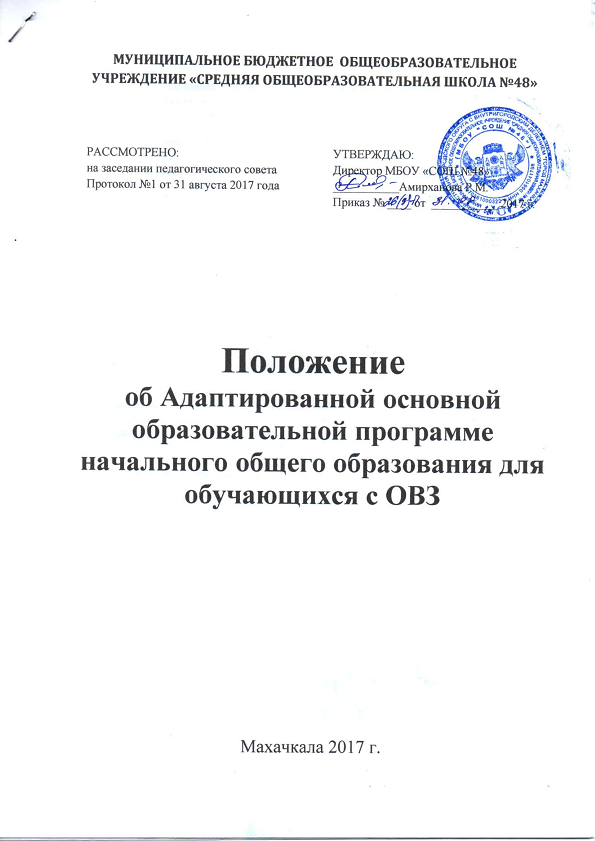 